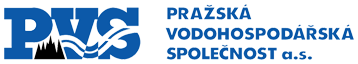 OBJEDNÁVKAOBJEDNÁVKAOBJEDNÁVKAčíslo:číslo:číslo:číslo:číslo:číslo:9-531/T5301/19/RSOBJEDNATELOBJEDNATELOBJEDNATELOBJEDNATELZhotovitelZhotovitelZhotovitelZhotovitelZhotovitelPražská vodohospodářská společnost a.s.Žatecká 110/2, 110 00 Praha 1Bankovní spojení: IČ: 25656112DIČ: CZ25656112Zápis v OR 1.4.1998 je veden u Městského soudu v Praze oddíl B, vložka 5290Pražská vodohospodářská společnost a.s.Žatecká 110/2, 110 00 Praha 1Bankovní spojení: IČ: 25656112DIČ: CZ25656112Zápis v OR 1.4.1998 je veden u Městského soudu v Praze oddíl B, vložka 5290Pražská vodohospodářská společnost a.s.Žatecká 110/2, 110 00 Praha 1Bankovní spojení: IČ: 25656112DIČ: CZ25656112Zápis v OR 1.4.1998 je veden u Městského soudu v Praze oddíl B, vložka 5290Pražská vodohospodářská společnost a.s.Žatecká 110/2, 110 00 Praha 1Bankovní spojení: IČ: 25656112DIČ: CZ25656112Zápis v OR 1.4.1998 je veden u Městského soudu v Praze oddíl B, vložka 5290RIPS projekt s.r.o.Náchodská 2548, 193 00 Praha 20 - Horní PočerniceIČ: DIČ: RIPS projekt s.r.o.Náchodská 2548, 193 00 Praha 20 - Horní PočerniceIČ: DIČ: RIPS projekt s.r.o.Náchodská 2548, 193 00 Praha 20 - Horní PočerniceIČ: DIČ: RIPS projekt s.r.o.Náchodská 2548, 193 00 Praha 20 - Horní PočerniceIČ: DIČ: RIPS projekt s.r.o.Náchodská 2548, 193 00 Praha 20 - Horní PočerniceIČ: DIČ: Dodací lhůta: 30.9.2019Dodací lhůta: 30.9.2019Dodací lhůta: 30.9.2019Dodací lhůta: 30.9.2019Dodací lhůta: 30.9.2019Dodací lhůta: 30.9.2019Dodací lhůta: 30.9.2019Dodací lhůta: 30.9.2019Ze dne: 30.08.2019Ze dne: 30.08.2019Dopravní dispozice: Dopravní dispozice: Dopravní dispozice: Dopravní dispozice: Dopravní dispozice: Dopravní dispozice: Dopravní dispozice: Dopravní dispozice: Plátce DPH: AnoPlátce DPH: AnoOBJEDNÁVÁMEOBJEDNÁVÁMEOBJEDNÁVÁMEOBJEDNÁVÁMEOBJEDNÁVÁMEOBJEDNÁVÁMEOBJEDNÁVÁMEOBJEDNÁVÁMEOBJEDNÁVÁMEOBJEDNÁVÁMEObjednáváme u Vás projektovou dokumentaci, včetně IČ pro provedení pítka na Mariánském náměstí v rámci akce PVS:Číslo akce:1/4/T53/01Název akce:Revitalizace vodních prvků - Mariánské náměstí, Praha 1Cena nepřekročí částku 244 310,- Kč bez DPHObjednáváme u Vás projektovou dokumentaci, včetně IČ pro provedení pítka na Mariánském náměstí v rámci akce PVS:Číslo akce:1/4/T53/01Název akce:Revitalizace vodních prvků - Mariánské náměstí, Praha 1Cena nepřekročí částku 244 310,- Kč bez DPHObjednáváme u Vás projektovou dokumentaci, včetně IČ pro provedení pítka na Mariánském náměstí v rámci akce PVS:Číslo akce:1/4/T53/01Název akce:Revitalizace vodních prvků - Mariánské náměstí, Praha 1Cena nepřekročí částku 244 310,- Kč bez DPHObjednáváme u Vás projektovou dokumentaci, včetně IČ pro provedení pítka na Mariánském náměstí v rámci akce PVS:Číslo akce:1/4/T53/01Název akce:Revitalizace vodních prvků - Mariánské náměstí, Praha 1Cena nepřekročí částku 244 310,- Kč bez DPHObjednáváme u Vás projektovou dokumentaci, včetně IČ pro provedení pítka na Mariánském náměstí v rámci akce PVS:Číslo akce:1/4/T53/01Název akce:Revitalizace vodních prvků - Mariánské náměstí, Praha 1Cena nepřekročí částku 244 310,- Kč bez DPHObjednáváme u Vás projektovou dokumentaci, včetně IČ pro provedení pítka na Mariánském náměstí v rámci akce PVS:Číslo akce:1/4/T53/01Název akce:Revitalizace vodních prvků - Mariánské náměstí, Praha 1Cena nepřekročí částku 244 310,- Kč bez DPHObjednáváme u Vás projektovou dokumentaci, včetně IČ pro provedení pítka na Mariánském náměstí v rámci akce PVS:Číslo akce:1/4/T53/01Název akce:Revitalizace vodních prvků - Mariánské náměstí, Praha 1Cena nepřekročí částku 244 310,- Kč bez DPHObjednáváme u Vás projektovou dokumentaci, včetně IČ pro provedení pítka na Mariánském náměstí v rámci akce PVS:Číslo akce:1/4/T53/01Název akce:Revitalizace vodních prvků - Mariánské náměstí, Praha 1Cena nepřekročí částku 244 310,- Kč bez DPHObjednáváme u Vás projektovou dokumentaci, včetně IČ pro provedení pítka na Mariánském náměstí v rámci akce PVS:Číslo akce:1/4/T53/01Název akce:Revitalizace vodních prvků - Mariánské náměstí, Praha 1Cena nepřekročí částku 244 310,- Kč bez DPHObjednáváme u Vás projektovou dokumentaci, včetně IČ pro provedení pítka na Mariánském náměstí v rámci akce PVS:Číslo akce:1/4/T53/01Název akce:Revitalizace vodních prvků - Mariánské náměstí, Praha 1Cena nepřekročí částku 244 310,- Kč bez DPHZhotovitel bere na vědomí, že jsou-li v případě této objednávky naplněny podmínky zákona č. 340/2015 Sb., zákon o registru smluv, objednatel zveřejní tuto objednávku v Registru smluv dle uvedeného zákona, s čímž zhotovitel svým podpisem vyjadřuje souhlas.Podepsané objednávky (2x) oprávněnou osobou předá zhotovitel osobně nebo zašle na adresu objednatele.Zhotovitel bere na vědomí, že jsou-li v případě této objednávky naplněny podmínky zákona č. 340/2015 Sb., zákon o registru smluv, objednatel zveřejní tuto objednávku v Registru smluv dle uvedeného zákona, s čímž zhotovitel svým podpisem vyjadřuje souhlas.Podepsané objednávky (2x) oprávněnou osobou předá zhotovitel osobně nebo zašle na adresu objednatele.Zhotovitel bere na vědomí, že jsou-li v případě této objednávky naplněny podmínky zákona č. 340/2015 Sb., zákon o registru smluv, objednatel zveřejní tuto objednávku v Registru smluv dle uvedeného zákona, s čímž zhotovitel svým podpisem vyjadřuje souhlas.Podepsané objednávky (2x) oprávněnou osobou předá zhotovitel osobně nebo zašle na adresu objednatele.Zhotovitel bere na vědomí, že jsou-li v případě této objednávky naplněny podmínky zákona č. 340/2015 Sb., zákon o registru smluv, objednatel zveřejní tuto objednávku v Registru smluv dle uvedeného zákona, s čímž zhotovitel svým podpisem vyjadřuje souhlas.Podepsané objednávky (2x) oprávněnou osobou předá zhotovitel osobně nebo zašle na adresu objednatele.Zhotovitel bere na vědomí, že jsou-li v případě této objednávky naplněny podmínky zákona č. 340/2015 Sb., zákon o registru smluv, objednatel zveřejní tuto objednávku v Registru smluv dle uvedeného zákona, s čímž zhotovitel svým podpisem vyjadřuje souhlas.Podepsané objednávky (2x) oprávněnou osobou předá zhotovitel osobně nebo zašle na adresu objednatele.Zhotovitel bere na vědomí, že jsou-li v případě této objednávky naplněny podmínky zákona č. 340/2015 Sb., zákon o registru smluv, objednatel zveřejní tuto objednávku v Registru smluv dle uvedeného zákona, s čímž zhotovitel svým podpisem vyjadřuje souhlas.Podepsané objednávky (2x) oprávněnou osobou předá zhotovitel osobně nebo zašle na adresu objednatele.Zhotovitel bere na vědomí, že jsou-li v případě této objednávky naplněny podmínky zákona č. 340/2015 Sb., zákon o registru smluv, objednatel zveřejní tuto objednávku v Registru smluv dle uvedeného zákona, s čímž zhotovitel svým podpisem vyjadřuje souhlas.Podepsané objednávky (2x) oprávněnou osobou předá zhotovitel osobně nebo zašle na adresu objednatele.Zhotovitel bere na vědomí, že jsou-li v případě této objednávky naplněny podmínky zákona č. 340/2015 Sb., zákon o registru smluv, objednatel zveřejní tuto objednávku v Registru smluv dle uvedeného zákona, s čímž zhotovitel svým podpisem vyjadřuje souhlas.Podepsané objednávky (2x) oprávněnou osobou předá zhotovitel osobně nebo zašle na adresu objednatele.Zhotovitel bere na vědomí, že jsou-li v případě této objednávky naplněny podmínky zákona č. 340/2015 Sb., zákon o registru smluv, objednatel zveřejní tuto objednávku v Registru smluv dle uvedeného zákona, s čímž zhotovitel svým podpisem vyjadřuje souhlas.Podepsané objednávky (2x) oprávněnou osobou předá zhotovitel osobně nebo zašle na adresu objednatele.Zhotovitel bere na vědomí, že jsou-li v případě této objednávky naplněny podmínky zákona č. 340/2015 Sb., zákon o registru smluv, objednatel zveřejní tuto objednávku v Registru smluv dle uvedeného zákona, s čímž zhotovitel svým podpisem vyjadřuje souhlas.Podepsané objednávky (2x) oprávněnou osobou předá zhotovitel osobně nebo zašle na adresu objednatele.Upozornění: Nedílnou součástí daňového dokladu musí být kopie této objednávky, kalkulace ceny a protokol o rozsahu provedených činností / doklad o předání a převzetí díla potvrzený objednatelem. Bez těchto náležitostí bude daňový doklad vrácen zpět k doplnění.Upozornění: Nedílnou součástí daňového dokladu musí být kopie této objednávky, kalkulace ceny a protokol o rozsahu provedených činností / doklad o předání a převzetí díla potvrzený objednatelem. Bez těchto náležitostí bude daňový doklad vrácen zpět k doplnění.Upozornění: Nedílnou součástí daňového dokladu musí být kopie této objednávky, kalkulace ceny a protokol o rozsahu provedených činností / doklad o předání a převzetí díla potvrzený objednatelem. Bez těchto náležitostí bude daňový doklad vrácen zpět k doplnění.Upozornění: Nedílnou součástí daňového dokladu musí být kopie této objednávky, kalkulace ceny a protokol o rozsahu provedených činností / doklad o předání a převzetí díla potvrzený objednatelem. Bez těchto náležitostí bude daňový doklad vrácen zpět k doplnění.Upozornění: Nedílnou součástí daňového dokladu musí být kopie této objednávky, kalkulace ceny a protokol o rozsahu provedených činností / doklad o předání a převzetí díla potvrzený objednatelem. Bez těchto náležitostí bude daňový doklad vrácen zpět k doplnění.Upozornění: Nedílnou součástí daňového dokladu musí být kopie této objednávky, kalkulace ceny a protokol o rozsahu provedených činností / doklad o předání a převzetí díla potvrzený objednatelem. Bez těchto náležitostí bude daňový doklad vrácen zpět k doplnění.Upozornění: Nedílnou součástí daňového dokladu musí být kopie této objednávky, kalkulace ceny a protokol o rozsahu provedených činností / doklad o předání a převzetí díla potvrzený objednatelem. Bez těchto náležitostí bude daňový doklad vrácen zpět k doplnění.Upozornění: Nedílnou součástí daňového dokladu musí být kopie této objednávky, kalkulace ceny a protokol o rozsahu provedených činností / doklad o předání a převzetí díla potvrzený objednatelem. Bez těchto náležitostí bude daňový doklad vrácen zpět k doplnění.Upozornění: Nedílnou součástí daňového dokladu musí být kopie této objednávky, kalkulace ceny a protokol o rozsahu provedených činností / doklad o předání a převzetí díla potvrzený objednatelem. Bez těchto náležitostí bude daňový doklad vrácen zpět k doplnění.Upozornění: Nedílnou součástí daňového dokladu musí být kopie této objednávky, kalkulace ceny a protokol o rozsahu provedených činností / doklad o předání a převzetí díla potvrzený objednatelem. Bez těchto náležitostí bude daňový doklad vrácen zpět k doplnění.Vyřizuje:Za objednatele:Razítko a podpis:Za objednatele:Razítko a podpis:Za objednatele:Razítko a podpis:Za objednatele:Razítko a podpis:Za zhotovitele:Razítko a podpis:Za zhotovitele:Razítko a podpis:Za zhotovitele:Razítko a podpis: